2019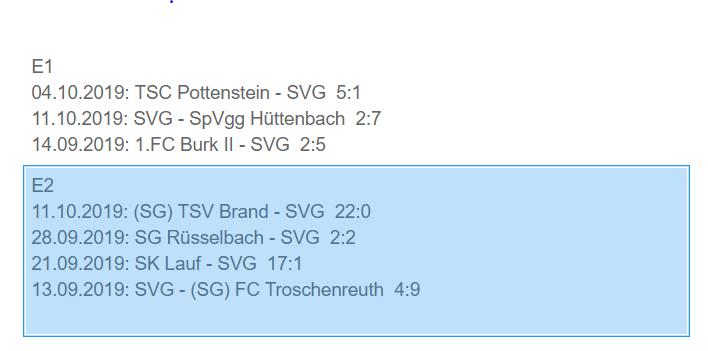 Frühjahr 201618.6.2016, 10.00 UhrViktor-von-Scheffel-Str.40SVG - (SG) TSC Pottenstein1:711.06.2016: 1.FC Dormitz - SVG  0:404.06.2016: (SG) SpVgg Weißenohe - SVG  4:013.05.2016: SpVgg Jahn Forchheim - SVG  1:209.05.2016: (SG) TSC Pottenstein - SVG  6:126.04.2016: SVG - 1.FC Dormitz  1:323.04.2016: SVG - (SG) SpVgg Weißenohe 0:415.04.2016: (SG) TSC Bärnfels - SVG  0:909.04.2016: SVG - Jahn Forchheim  2:5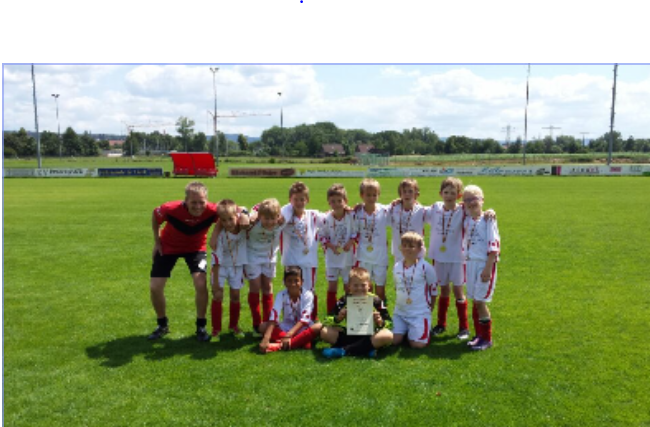 Abschlußtabelle E3-Junioren, Herbst 2015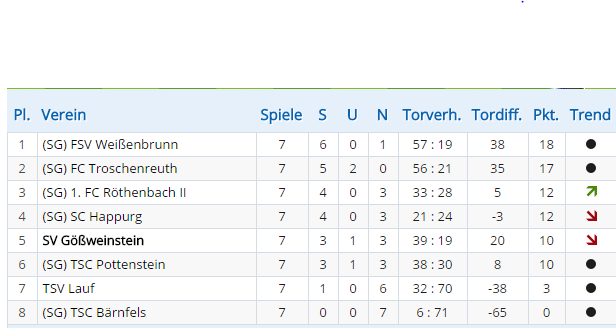 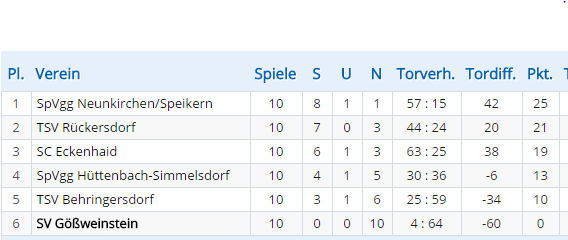 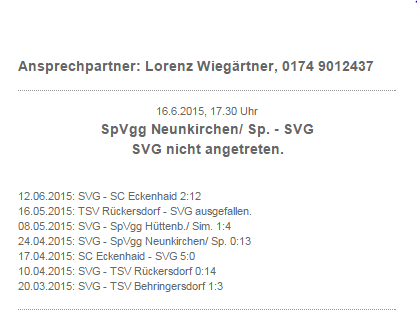 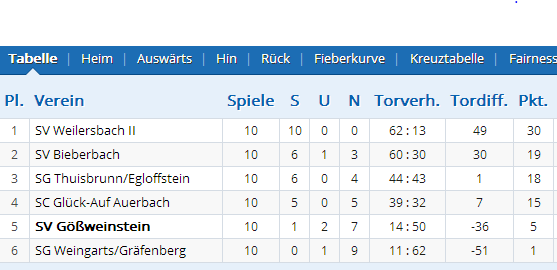 30.05.2014: SVG - SG Weingarts/Gräfenb. 2:123.05.2014: SV Bieberbach - SVG 11:016.05.2014 SVG - SV weilersbach II 1:708.05.2014: SG Thuisbrunn/ Egloffstein - SVG 4:102.05.2014: SVG - Glückauf Auerbach 1:528.04.2014: SG Weingarts/Gräf. - SVG 3:323.04.2014: SVG - SV Bieberbach 2:210.04.2014: SG Thuisbr./ Egl. - SVG 2.606.04.2014: SV Weilersbach - SVG 6:128.03.2014: SVG - SG Thuisbrunn/Egloffst. 2:621.03.2014: SV Glück Auf Auerbach - SVG 5:1------------------------------------------------------25.10.2013: TSV Ebermannstadt - SVG 8:118.10.2013: SVG - SV Weilersbach 3:9 12.10.2013: DJK Eggolsheim - SVG 6:404.10.2013: SpVgg Heroldsbach - SVG 2:427.09.2013: SVG - SpVgg Reuth 5:919.09.2013: Jahn Forchheim - SVG 4:413.09.2013: SVG - 1.FC Burk 3:8